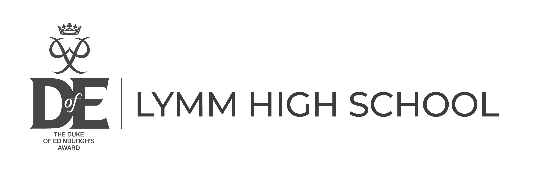 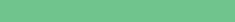 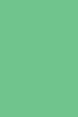 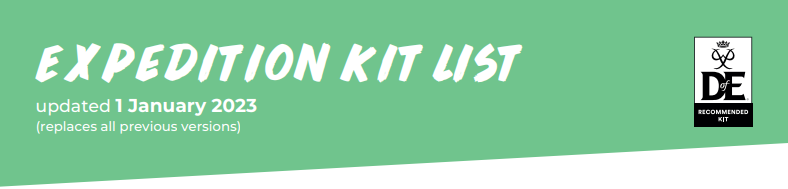 * there are toilets and showers at both campsites but in case you need a ‘wild wee’ whilst walking, you may want to bring a small personal supply of toilet paper with you.ItemAlready have?Borrow?Buy?ClothingClothingClothingClothingWalking boots (broken in)See Ms Dixon if needWalking socks x3 pairsSocks for evening x2 pairsWaterproof & windproof jacketSee Ms Dixon if needWaterproof overtrousersSee Ms Dixon if needFleece tops or similar x2T-shirts/base layers x3Walking trousers/leggings x1 or 2UnderwearPyjamasWarm glovesWooley hatFlip flops/sliders/trainers for camp (optional)Spare boot laces (optional)Personal kitPersonal kitPersonal kitPersonal kitRucksack (65L approx.)See Ms Dixon if need Rucksack liner (or 2 strong plastic bags)Sleeping bagSee Ms Dixon if need Sleeping matSee Ms Dixon if need Torch/headtorch & batteriesCamping pillow (optional)Personal first aid kit (inc. bug bite product)Insect repellent (depending on weather)FoodWater bottleSee Ms Dixon if need Plate/bowl/mugSee Ms Dixon if need CutlerySee Ms Dixon if need Wrist watchTowel (Silver/Gold only, microfibre towel ideally)Toiletries/personal hygiene items (some could be shared as a group)Group kitGroup kitGroup kitGroup kitTentGOTC will provideCamping stove (Trangia)GOTC will provideCamping stove fuelGOTC will provideCompassGOTC will provideMapsGOTC will provideBox of matches (in waterproof container)ScourersTea towelsTin opener (if required)Plastic bags (for rubbish/wet kit)Emergency toilet paper*Gaffer/duct tape (for emergency repairs)